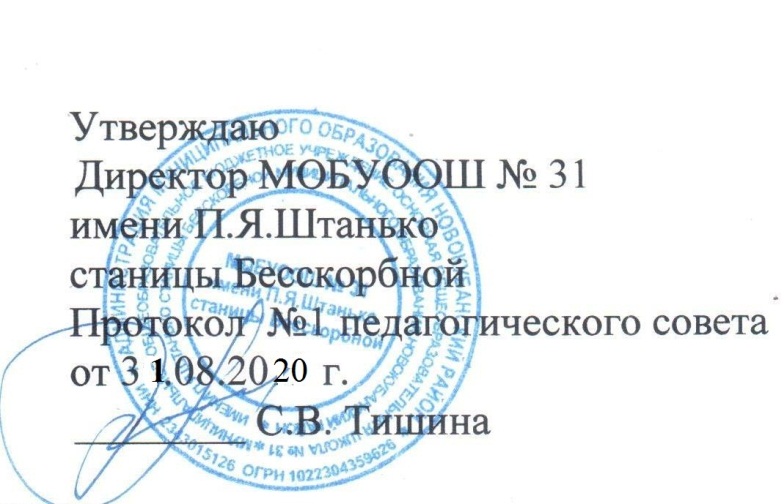 Список учебников начального общего образованиямуниципального общеобразовательного бюджетного учрежденияосновной общеобразовательной школы № 31 имени П.Я. Штанько станицы Бесскорбной муниципального образования Новокубанский районна 2020– 2021 учебный годСписок учебных пособий для 1-4 классов:№п/пНаименование учебникаАвторыИздательствоГодиздания1 класс1 класс1 класс1 класс1 класс1Азбука. Учебник для общеобразовательных организаций в 2-х частях.В.Г.Горецкий, В.А.Кирюшкин, Л.А.ВиноградскаяМ.: Просвещение20172Русский язык. 1 класс. Учебник для общеобразовательных организаций.В.П.Канакина, В.Г.ГорецкийМ.: Просвещение20173Литературное чтение. 1 класс. Учебник для общеобразовательных организаций.Л.Ф.Климанова, В.Г.Горецкий, М.В.Голованова, Л.А.ВиноградскаяМ.: Просвещение20174Математика. 1 класс. Учебник для общеобразовательных организаций.М.И. Моро, С.И. Волкова,С.В. Степанова  М.: Просвещение20175Окружающий мир. 1 класс. Учебник для общеобразовательных организаций.А.А. ПлешаковМ.: Просвещение20176Музыка. 1 класс. Учебник для общеобразовательных организаций.Е.Д. КритскаяМ.: Просвещение20157Изобразительное искусство. 1 класс. Учебник учащихся для общеобразовательных учрежденийЛ.Г. Савенкова,Е.А. Ермолинская  М.: Вентана-Граф20158Технология. 1 класс. Учебник для общеобразовательных учреждений.Е.А. Лутцева М.: Вентана-Граф20159Физическая культура. 1 класс. Учебник для общеобразовательных организаций.В.И. ЛяхМ.: Просвещение 201910Кубановедение. 1 класс. Практикум.Е.Н. ЕрёменкоОИПЦ Перспективы образования202011Родной язык 1 классО.М. АлександроваМ.: Просвещение201712Литературное чтение на родном языке 1 классГБОУ ДПО «Институт развития образования» Краснодарский край20172 класс2 класс2 класс2 класс2 класс1Русский язык. 2 класс. Учебник для общеобразовательных организаций.В.П.Канакина, В.Г.ГорецкийМ.: Просвещение20182Литературное чтение. 2 класс. Учебник для общеобразовательных организаций.Л.Ф.Климанова, В.Г.Горецкий, М.В.Голованова, Л.А.ВиноградскаяМ.: Просвещение20183Английский язык. 2 класс. Учебник для общеобразова-тельных организаций.В.П. КузовлевМ.: Просвещение20144Математика. 2 класс. Учебник для общеобразова-тельных организаций.М.И. Моро, С.И. Волкова,С.В. Степанова М.: Просвещение20185Окружающий мир. 2 класс. Учебник для общеобразова-тельных организаций.А.А. ПлешаковМ.: Просвещение20186Музыка. 2 класс. Учебник для общеобразовательных организаций.Е.Д. КритскаяМ.: Просвещение20157Изобразительное искусство. 2 класс. Учебник для учащихся общеобразовательных учреждений.Л.Г. Савенкова, Е.А. ЕрмолинскаяМ.: Вентана-Граф20158Технология. 2 класс. Учебник для общеобразовательных организаций.Е.А. ЛутцеваМ.: Просвещение20159Физическая культура. 2 класс. Учебник для общеобразовательных организаций.В.И. ЛяхМ.: Просвещение 201910Кубановедение. 2 класс. Практикум.Е.Н. ЕрёменкоОИПЦ Перспективы образования201911Родной язык 2 классО.М. АлександроваМ.: Просвещение201712Литературное чтение на родном языке 2 классГБОУ ДПО «Институт развития образования» Краснодарский край20173 класс3 класс3 класс3 класс3 класс1Русский язык. 3 класс. Учебник для общеобразовательных организаций.В.П.Канакина, В.Г.ГорецкийМ.: Просвещение20192Литературное чтение. 3  класс. Учебник для общеобразовательных организаций.Л.Ф.Климанова, В.Г.Горецкий, М.В.Голованова, Л.А.ВиноградскаяМ.: Просвещение20193Английский язык. 3 класс. Учебник для общеобразовательных организаций.В.П. КузовлевМ.: Просвещение20164Математика. 3 класс. Учебник для общеобразовательных организаций.М.И. Моро, М.А. Банто-ва,   Г.В.Бельтюкова      С.И. Волкова,С.В. Степанова М.: Просвещение20195Окружающий мир. 3 класс. Учебник для общеобразовательных организаций.А.А. ПлешаковМ.: Просвещение20196Музыка. 3 класс. Учебник для общеобразовательных организаций.Е.Д. Критская,Г.П.Серегина,Т.С.ШмагинаМ.: Просвещение20197Изобразительное искусство. 3 класс. Учебник для  общеобразовательных учреждений.Б.М. Неменский, Н.А. ГоряеваМ.: Просвещение20198Технология. 3 класс. Учебник для общеобразовательных организаций.Е.А. ЛутцеваМ.: Просвещение20159Физическая культура. 3 класс. Учебник для общеобразова-тельных организаций.В.И. ЛяхМ.: Просвещение 201910Кубановедение. Учебное пособие для 3-го класса.М.В.Мирук,Е.Н.Ерёмен-ко, Т.А.Науменко,Н.Я.ПаскевичОИПЦ Перспективы образования2018, 20194 класс4 класс4 класс4 класс4 класс1Русский язык. 4 класс. Учебник для общеобразовательных учреждений.В.П.Канакина, В.Г.ГорецкийМ.: Просвещение20202Литературное чтение. 4 класс. Учебник для общеобразовательных учреждений.Л.Ф.Климанова, В.Г.Горецкий, М.В.Голованова, Л.А.ВиноградскаяМ.: Просвещение20203Английский язык. 4 класс. Учебник для общеобразовательных организаций.В.П. КузовлевМ.: Просвещение20154Математика. 4 класс. Учебник для общеобразовательных учреждений.М.И. Моро, М.А. БантоваМ.: Просвещение20205Окружающий мир. 4 класс. Учебник для учащихся общеобразовательных учреждений.А.А. ПлешаковМ.: Просвещение20206Музыка. 4  класс. Учебник для общеобразовательных организаций.Е.Д. КритскаяМ.: Просвещение20157Изобразительное искусство. 4 класс. Учебник для учащихся общеобразовательных учреждений.Л.А. НеменскаяМ.: Просвещение20208Технология. 4 класс. Учебник для общеобразовательных организаций.Е.А. ЛутцеваМ.: Просвещение20159Физическая культура. 4 класс. Учебник для общеобразовательных организаций.В.И. ЛяхМ.: Просвещение 201910Кубановедение. 4 класс. Учебное пособие для 4-го классаМ.В. МирукОИПЦ Перспективы образования2015202011Основы православной культуры. 4-5 классы. Учебник для общеобразовательных учрежденийА.В. Кураев  М.: Просвещение2015Класс№п/пНаименование пособияАвторИздательствоГодиздания11Поурочные разработки по обучению грамоте: чтение и письмо. 1 классО.Е.Жиренко, Л.А.ОбуховаМ.: ВАКО201712Поурочные разработки по русскому языку. 1 классО.И.ДмитриеваМ.: ВАКО201613Поурочные разработки по курсу «Окружающий мир». 1 классТ.Н.МаксимоваМ.: ВАКО201514Поурочные разработки по технологии. 1 классТ.Н.МаксимоваМ.: ВАКО201721Поурочные разработки по русскому языку. 2 классТ.Н.Ситникова, И.Ф.Яценко, Н.Ю.ВасильеваМ.: ВАКО201822Поурочные разработки по литературному чтению. 2 классС.В.КутявинаМ.: ВАКО201823Поурочные разработки по математике. 2 классТ.Н.Ситникова, И.Ф.ЯценкоМ.: ВАКО201824Поурочные разработки по курсу «Окружающий мир».    2 классТ.Н.МаксимоваМ.: ВАКО201725Контрольные работы по русскому языку. 2 классО.Н.КрыловаМ.: Экзамен201826Контрольные работы по математике. 2 классВ.Н.РудницкаяМ.: Экзамен201727Тренажер по русскому языку. 2 клЛ.М.ДавыдкинаМ.: ВАКО201828От земли до неба. Атлас-определитель: кн. для учащихся нач. кл.А.А.ПлешаковМ.: Просвещение201831Контрольные и проверочные работы по математике.  1-4 классы. О.В.Узорова, Е.А.НефедороваМ.: АСТ 201732Справочник школьника. 1-4 классы. Русский язык, математика, литературное чтение в вопросах и ответахО.Д.Ушакова
М.: Литера201833Сборник упражнений для подготовки к сочинению и изложению 1-4 классыО.В.Узорова, Е.А.НефедороваМ.: АСТ 201734Литературное чтение. Проверочные работы. 3 классО.Б. Панкова М.: Экзамен201835Сборник заданий по окружающему миру для 1–2 и 3–4 классовЛ.Ю.БарановаМ.: Лучшее решение 20176Поурочные методические указания. Уроки технологииН. И.Роговцева М.: Просвещение201541Русский язык. Математика. Памятки. Справочные таблицы и алгоритмы действий. 1-5 классы.Т.В.ШкляроваМ.: Грамотей201742Толково-этимологический словарь. Начальная школа.Т.В.ШкляроваМ.: ВАКО201643Словарь трудностей русского языка. Начальная школаТ.В.ШкляроваМ.: ВАКО201644Сказки для малышей на английском языке. Про удалого молодца и морского змея.Г.О.ЮринКраснодар: Улыбка201545Сказки для малышей на английском языке. Морской царь и Василиса ПремудраяГ.О.ЮринКраснодар: Улыбка201546Сказки для малышей на английском языке. Волк и семеро козлятГ.О.ЮринКраснодар: Улыбка201547Серия. Читаем вместе на английском языке.Н.А.НаумовойМ.: АЙРИС-пресс2015